FORMULARIO DE SOLICITUD DE ASEGURAMIENTOCódigo Asignado_______Resolución Administrativa______El presente formulario, tiene carácter de Declaración Jurada conforme el Articulo 999 del Código de Comercio de Bolivia, toda vez que las declaraciones falsas o reticentes hechas con dolo o mala fe hacen nulo el contrato de seguro. En atención al Artículo 992,993 y 999 del Código de Comercio de Bolivia, declaro que los datos e información declarada en esta solicitud de aseguramiento son verdaderos, así mismo quedo en conocimiento que de haber omitido o falseado dicha información, este formulario se considerará como no presentado.Fecha: ………………../……………………./……………………Nº de Póliza:I. DATOS PERSONALES DEL ASEGURADOI. DATOS PERSONALES DEL ASEGURADOI. DATOS PERSONALES DEL ASEGURADOI. DATOS PERSONALES DEL ASEGURADONombre(s):Apellido Paterno:Apellido Paterno:Apellido Materno:Nº de Cédula de Identidad:Nº de Cédula de Identidad:Nº de Cédula de Identidad:Nº de Cédula de Identidad:Departamento:Departamento:Municipio:Municipio:Comunidad:Comunidad:Domicilio:Domicilio:Nº de Teléfono Celular y/o Whatsapp:Nº de Teléfono Celular y/o Whatsapp:Correo Electrónico:Correo Electrónico:II. DATOS DE LA(S) PARCELA(S) Y CULTIVO II. DATOS DE LA(S) PARCELA(S) Y CULTIVO Municipio donde se encuentra la(s) parcela(s):Localidad donde se encuentra la(s) parcela(s):Nombre del encargado de la(s) parcela(s):Nombre del encargado de la(s) parcela(s):Nº de Teléfono Celular en Campo y/o Whatsapp:Correo Electrónico del encargado:ParcelaCoordenadas de referencia Coordenadas de referencia Coordenadas de referencia Variedad sembradaFecha de siembraDerecho propietarioDerecho propietarioSuperficie (Ha)ParcelaZonaXYVariedad sembradaFecha de siembraPropioAlquiladoSuperficie (Ha)123…nTOTALTOTALIII. UBICACIÓN Y CROQUIS DE LA(S) PARCELA(S)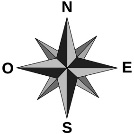 IV. INFORMACIÓN COMPLEMENTARIA (Marque con una X su respuesta)¿Existió eventos climáticos la anterior campaña agrícola en la(s) parcela(s) aseguradas?Si (    )         No (     )¿Qué tipo de eventos climáticos se presentaron la anterior campaña agrícola en la(s) parcela(s) aseguradas?Sequía (     )           Exceso de precipitación (     )           Vientos fuertes (     )    Helada (     )           Granizada (     )                              Otro ………………………………….. ¿Qué rendimiento obtuvo la anterior campaña agrícola?………………………………………………………………….¿Posee algún tipo de crédito para la producción de trigo?   Si (    )         No (     )¿Qué entidad le dio el crédito?Banco (     )         Cooperativa (     )         EMAPA (     )          Proveedor agrícola (     ) Otro …………………………………..              …………………………………………………………………………………………………………Firma y aclaración del AseguradoFirma y aclaración de la Entidad Aseguradora